BULLETIN D’ENGAGEMENT TRIAL 2016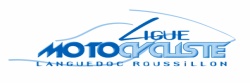 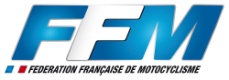        07/02  SOMMIERES	            14/02  CORBERE	         17/04  VAL DE DAGNE             29/05  FABREGUES ST V                             19/06 GOUDARGUES  	   10/07 POMPIGNAN 		16/10  ST VICTOR LA COSTE      CATEGORIES :     	 S1		OPEN	   	S2 		S3+	                 S3	             S4                              	MOTOS ANCIENNES			MT1		MT2		MT3LICENCE:     code      			N°   	   		Club   PILOTE:      Nom                                				Prénom                       Adresse                    Code Postal                					 Ville         Tel  ……….-……….-……….-………..-……….			 Ligue                    Date de Naissance 	 /	/		   	 Permis ou CASM N°                                      Email                                      				 N° assurance      MOTO :      Cylindrée    			   Marque                            	N° Immat  REGLEMENT :          30€				35€ (*Hors délais)		   20€  découverte, MT1, 2,3	                                Cheque			               Espèces		Le concurrent soussigné,		S’engage à respecter le règlement du championnat de ligue de trial, le règlement particulier de l’épreuve ainsi que les prescriptions du code sportif de la fédération de motocyclisme et a se conformer aux directives des organisateurs et officiels de cette épreuve. Demeure son propre assureur pour toute somme dépassant les garanties prévues au présent règlement. Les concurrents resteront responsables des accidents qui pourront leur survenir en dehors des risques garantis par leur licence  Date et Signature					Signature légalisée par les parents pour les mineurs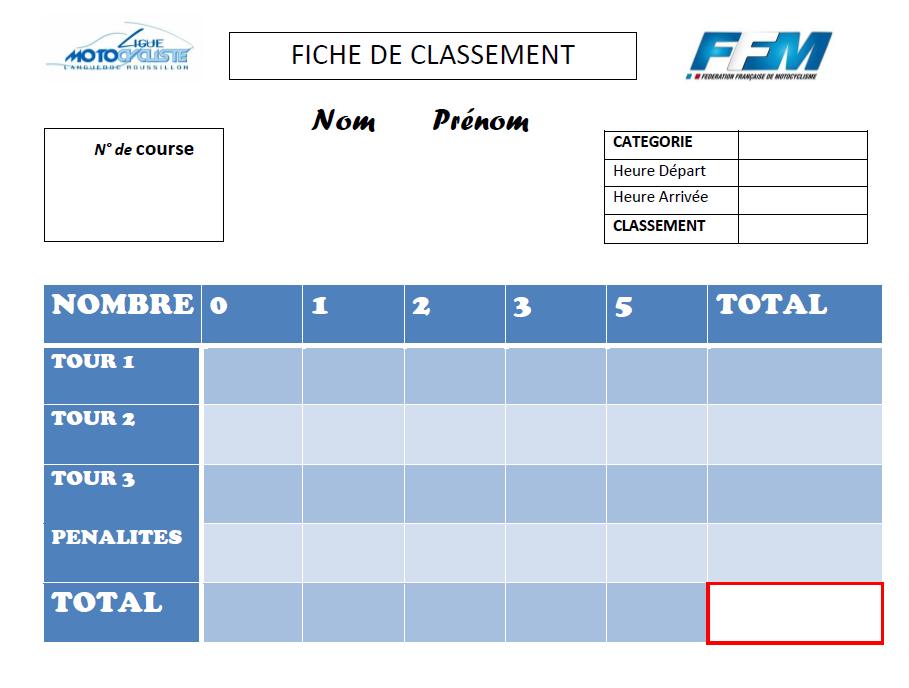 